მე-7  კლ.   ვარიანტი I        11.07.2015მოცემულია  წილადი     ,   სადაცნატურალური რიცხვია .  იპოვეთ   -ის  ის უდიდესი მნიშვნელობა, რომლისთვისაც მოცემული წილადის მნიშვნელობა იქნება ნატურალური რიცხვი.                                                                                                                  ა) 10 ;         ბ) 11 ;         გ) 12 ;         დ) 13 ;         ე) 14;          ვ)  15. გამოთვალეთ:     .                    ა)  35;             ბ) 50 ;              გ) 47 ;            დ) 45 ;              ე)49;            ვ) 38 .დაწერეთ იმ წრფის განტოლება, რომელიც  გადის    2y+x = 2    და  4x –2 y = 13  წრფეთა გადაკვეთის წერტილზე და პარალელურია   3x – y = 5.6   წრფისა.                                                         ა)  y = 3x – 9.5;  ბ) y = 3x + 5;  გ) y = -3x + 1;  დ) y = x - 2;  ე) y = 2x - 3;  ვ) y = 3x - 7  .m-ის  რა მნიშვნელობებისთვის არ ექნება    (m – 3)(3m + 1) x =2m – 6    განტოლებას ამონახსენი?                                                                                                                                         ა) 2 ;                ბ)  5;            გ)  ;           დ)  0.5;            ე)7 ;           ვ)  .თუ   y = f(x)   წრფივი ფუნქციის დახრის კოეფიციენტი (-2)-ის  ტოლია და გადის   A(2; 3) წერტილზე ,   მაშინ  f(x) = 5x - 14    განტოლების ამონახსენი იქნება:                                                     ა) 1 ;              ბ) 2 ;            გ) 5 ;             დ)  3;              ე) 9;           ვ) 12 .იპოვეთ   a  და  b-ს  ყველა  ის მნიშვნელობა, რომელთათვისაც       სისტემას არა აქვს ამონახსენი.                                                                                                                                       ა)    a=3,   b ;                   ბ)  a=2,   b ;                გ)  a=1,   b;                                        დ)  a=3,   b ;                 ე)  a=7,   b;                   ვ)  a=5,   b.იპოვეთ          განტოლების ამონახსენთა ჯამი.                                            ა) 1.5 ;               ბ) -0.5 ;         გ) 3 ;        დ) 5.2 ;           ე) -1;            ვ) -2 .a    რიცხვი არის    b-ს  20%.      a -ს   რამდენი  პროცენტია   b   რიცხვი?                                            ა)  300%;        ბ) 50%  ;         გ) 80%  ;    დ) 500% ;     ე) 200%;       ვ) 70%  .  პირველ  კვარტალში მაცივარი  10%-ით    გაძვირდა, მეორეში  20%-ით. მაგრამ    მე-3  კვარტალში  მაცივარი 25%-ით გაიაფდა.  გაძვირდა თუ  გაიაფდა და თან რამდენი პროცენტით,   მაცივარი თავდაპირველ ღირებულებასთან შედარებით?                                                                                                       ა)  გაიაფდა 10%-ით;      ბ)  გაძვირდა 5%-ით;        გ) გაიაფდა 8%-ით;           დ)გაძვირდა 1%-ით;      ე) გაიაფდა 1%-ით;            ვ) გაიაფდა 15%-ით;   .სამი   მუშა  4  საათში  4  დეტალს ამზადებს. რამდენ  საათში  დაამზადებს   5  მუშა   10 დეტალს?                                                                                                                               ა)  4სთ;            ბ) 5სთ ;       გ)  8სთ;         დ) 6სთ ;         ე) 5.5სთ;       ვ) 7სთ . A  და  B   ქალაქში ერთდროულად  ორი ავტობუსი გაემართა. პირველის სიჩქარე 10კმ/სთ-ით მეტია მეორის სიჩქარეზე.  3სთ და 30წთ-ს შემდეგ პირველი ავტობუსი  მივიდა  B-ში, ხოლო მეორე ამ დროისათვის  B-დან   A  და  B ქალაქებს შორის მანძილის   -ით  იყო დაშორებული. იპოვეთ  მანძილი ქალაქებს შორის.                                                                                                                                                        ა)  210კმ;           ბ)180კმ;       გ)  150კმ;           დ) 250კმ;            ე) 310კმ;         ვ) 120კმ;     ერთი ტუმბოს 9სთ და მეორე ტუმბოს 7სთ-ის მუშაობის შედეგად აივსო ავზის 31.25%.  თუ პირველი იმუშავებდა 12სთ-ს, მეორე  კი 14სთ-ს, აივსებოდა  60%-ით მეტი, ვიდრე პირველ  შემთხვევაში.  რა დროში აავსებს ავზს პირველი ტუმბო?                                                                     ა) 28სთ;       ბ) 30სთ;        გ) 60სთ;       დ) 48სთ ;        ე)50სთ;       ვ) 46სთ  .  a   რიცხვი ( m+ 1)-ზე  გაყოფისას ნაშთში გვაძლევს  (m – 1) -ს.   რა რიცხვი მიიღება ნაშთში,  თუ  2a-ს  გავყოფთ ( m + 1) -ზე.                                                                                                                         ა)  m – 3;         ბ) 1 ;        გ) 5 ;       დ)  m - 6;       ე) m – 1 ;       ვ)  3 . თუთიისა და სპილენძის ორი  შენადნობიდან, პირველში მათი მასები ისე შეეფარდება ერთმანეთს, შესაბამისად, როგორც 5 : 2, ხოლო მეორეში  3 : 4. რამდენი კილოგრამი უნდა ავიღოთ პირველი შენადნობი, რომ მივიღოთ  28კგ ახალი შენადნობი, რომელშიც თუთია და სპილენძი ტოლად იქნება.                                                                                            ა)  5კგ;          ბ) 6კგ  ;        გ) 7კგ ;       დ) 8კგ;        ე) 10კგ;          ვ) 5.5 კგ. ABC  სამკუთხედის   AM  მედიანა   BK  ბისექტრისის  მართობულია.  იპოვეთ   AB ,  თუ  BC = 12სმ-ს.                                                                                                                      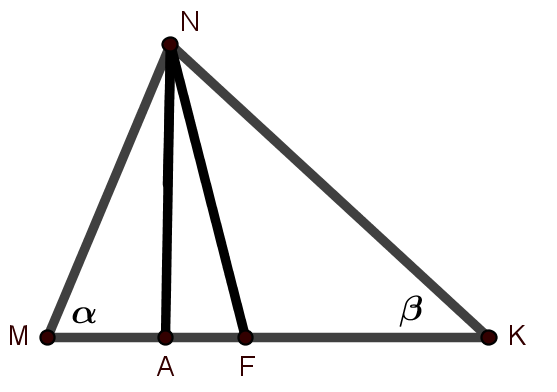 ა)8სმ;      ბ) 6სმ;     გ) 9სმ;   დ) 7სმ;   ე) 10სმ;   ვ) 8.5სმ  .MNK  სამკუთხედში იპოვეთ   ∠ANF ,  თუ  NF   ბისექტრისაა,   NA  MK ,   ∠M = 𝞪   ხოლო  ∠K = 𝞫  .                                                                                                                                       ა)  ;    ბ) ;    გ)  ;   დ)  ;   ე) ;   ვ)  .ერთი წერტილიდან გავლებულია სამი სხივი. ყველა კუთხე, რომლებიც მეზობელი სხივებითაა შექმნილი, ერთდროულად შესაძლოა იყოს:                                                                                                                                                         ა) მართი ;        ბ)  მახვილი;          გ)  ბლაგვი;            დ) 130˚-ზე მეტი;                                               ე) მოთავსებული  95˚-სა და110˚-ს შორის;    ვ)  არც ერთი პასუხი არაა სწორი.სამკუთხედის შიგა კუთხეები ისე შეეფარდება ერთმანეთს როგორც 2 : 3 : 4. იპოვეთ ამავე სამკუთხედის გარე კუთხეთა შეფარდება.                                                                                                                                           ა) 2 : 6 : 8 ;     ბ) 3 : 9 : 5;     გ) 1 : 4: 5;     დ) 7 : 1 : 9 ;      ე) 7 : 5 : 4;         ვ) 7 : 6 : 5 .  ABC   მართკუთხა  სამკუთხედის   AC  კათეტზე, როგორც დიამეტრზე  აგებულია წრეწირი, რომელიც  AB  ჰიპოტენუზას   K წერტილში კვეთს. იპოვეთ    C K-ს   სიგრძე, თუ     AC = 2 სმ  და     ∠A  = 30°.                                                                           ა) 5სმ;      ბ) 8სმ;      გ) 0.5სმ;       დ) 1სმ ;      ე) 0.8სმ ;       ვ) 1.3სმ  .   წრეწირის  AB  და  CD  არაგადამკვეთი ქორდების გაგრძელებები  25°-იანი კუთხით იკვეთებიან. იპოვეთ  AC  და BD  ქორდებს შორის მახვილი კუთხე,  თუ  AD  წრეწირის დიამეტრია.                                                                                                                                                ა) 60° ;       ბ)  50°;          გ) 25° ;        დ) 45°;        ე) 35°;         ვ) 55° . M  წერტილიდან  O  ცენტრის მქონე წრეწირისადმი გავლებულია ორი  MA    და  MB  მხები .   OM  მონაკვეთი წრეწირით ორ ტოლ ნაწილად იყოფა.   რა შეფარდებით ყოფს  OM  მონაკვეთს  AB  მონაკვეთი.                                                                ა)  1 : 3;         ბ) 2 : 3 ;       გ) 1 : 5 ;       დ) 2 : 5 ;       ე) 2 : 7;        ვ) 1 : 6 .სიბრტყეზე მოცემულია სამი   A,  B  და  C  წერტილები.     ჩამოთვლილთაგან  რისი ტოლი არ შეიძლება  იყოს   BC,  თუ   AB = 5.7  და  AC  = 3.8 .                                                                                                                                                                ა) 4.2 ;          ბ) 1.9 ;          გ) 2.1 ;        დ)  1.8;           ე) 6.9;           ვ) 8.3 . ორი   წრეწირი  ერთმანეთს შიგნიდან ეხება.  დიდი წრეწირის ორი რადიუსი, რომელთა შორის კუთხე  60°-ია, ეხება მცირე წრეწირს. იპოვეთ ამ წრეწირების რადიუსების შეფარდება.                                                                                                                     ა) 1 : 4 ;        ბ) 1 : 2;          გ) 2 : 3 ;        დ) 2 : 5;        ე) 1 : 3 ;         ვ) 3 : 5  .ABC მახვილკუთხა სამკუთხედის   A და B   წვეროებიდან გამოსული სიმაღლეები  იკვეთებიან  H  წერტილში    და    ∠AHB = 120° ,    ხოლო B და C  კუთხეთა ბისექტრისები იკვეთებიან   K  წერტილში და   ∠BKC = 130°.   იპოვეთ   ∠ABCა) 70°;          ბ) 60° ;           გ) 80° ;          დ) 65° ;         ე) 40°;            ვ) 55° .ABC  სამკუთხედში    ∠A = 70°,    ∠B = 80°,  BD  ბისექტრისაა.  იპოვეთ მანძილი D წერტილიდან   AB  წრფემდე,  თუ   CD = 20სმ-ს.                                                                         ა)  15სმ;      ბ) 10სმ ;        გ) 5სმ ;         დ) 12სმ;         ე)11სმ  ;         ვ) 13სმ  . მე-7  კლ.   ვარიანტი II        11.07.2015ABC  სამკუთხედში    ∠A = 70°,    ∠B = 80°,  BD  ბისექტრისაა.  იპოვეთ მანძილი D წერტილიდან   AB  წრფემდე,  თუ   CD = 20სმ-ს.                                                                         ა)  15სმ;      ბ) 10სმ ;        გ) 5სმ ;         დ) 12სმ;         ე)11სმ  ;         ვ) 13სმ  . თუ   y = f(x)   წრფივი ფუნქციის დახრის კოეფიციენტი (-2)-ის  ტოლია და გადის   A(2; 3) წერტილზე ,   მაშინ  f(x) = 5x - 14    განტოლების ამონახსენი იქნება:                                                     ა) 1 ;              ბ) 2 ;            გ) 5 ;             დ)  3;              ე) 9;           ვ) 12 .იპოვეთ   a  და  b-ს  ყველა  ის მნიშვნელობა, რომელთათვისაც       სისტემას არა აქვს ამონახსენი.                                                                                                                                       ა)    a=3,   b ;                   ბ)  a=2,   b ;                გ)  a=1,   b;                                        დ)  a=3,   b ;                 ე)  a=7,   b;                   ვ)  a=5,   b.  პირველ  კვარტალში მაცივარი  10%-ით    გაძვირდა, მეორეში  20%-ით. მაგრამ    მე-3  კვარტალში  მაცივარი 25%-ით გაიაფდა.  გაძვირდა თუ  გაიაფდა და თან რამდენი პროცენტით,   მაცივარი თავდაპირველ ღირებულებასთან შედარებით?                                                                                                       ა)  გაიაფდა 10%-ით;      ბ)  გაძვირდა 5%-ით;        გ) გაიაფდა 8%-ით;           დ)გაძვირდა 1%-ით;      ე) გაიაფდა 1%-ით;            ვ) გაიაფდა 15%-ით;   .სამი   მუშა  4  საათში  4  დეტალს ამზადებს. რამდენ  საათში  დაამზადებს   5  მუშა   10 დეტალს?                                                                                                                               ა)  4სთ;            ბ) 5სთ ;       გ)  8სთ;         დ) 6სთ ;         ე) 5.5სთ;       ვ) 7სთ . A  და  B   ქალაქში ერთდროულად  ორი ავტობუსი გაემართა. პირველის სიჩქარე 10კმ/სთ-ით მეტია მეორის სიჩქარეზე.  3სთ და 30წთ-ს შემდეგ პირველი ავტობუსი  მივიდა  B-ში, ხოლო მეორე ამ დროისათვის  B-დან   A  და  B ქალაქებს შორის მანძილის   -ით  იყო დაშორებული. იპოვეთ  მანძილი ქალაქებს შორის.                                                                                                                                                        ა)  210კმ;           ბ)180კმ;       გ)  150კმ;           დ) 250კმ;            ე) 310კმ;         ვ) 120კმ;     ერთი ტუმბოს 9სთ და მეორე ტუმბოს 7სთ-ის მუშაობის შედეგად აივსო ავზის 31.25%.  თუ პირველი იმუშავებდა 12სთ-ს, მეორე  კი 14სთ-ს, აივსებოდა  60%-ით მეტი, ვიდრე პირველ  შემთხვევაში.  რა დროში აავსებს ავზს პირველი ტუმბო?                                                                     ა) 28სთ;       ბ) 30სთ;        გ) 60სთ;       დ) 48სთ ;        ე)50სთ;       ვ) 46სთ  .  a   რიცხვი ( m+ 1)-ზე  გაყოფისას ნაშთში გვაძლევს  (m – 1) -ს.   რა რიცხვი მიიღება ნაშთში,  თუ  2a-ს  გავყოფთ ( m + 1) -ზე.                                                                                                                         ა)  m – 3;         ბ) 1 ;        გ) 5 ;       დ)  m - 6;       ე) m – 1 ;       ვ)  3 . თუთიისა და სპილენძის ორი  შენადნობიდან, პირველში მათი მასები ისე შეეფარდება ერთმანეთს, შესაბამისად, როგორც 5 : 2, ხოლო მეორეში  3 : 4. რამდენი კილოგრამი უნდა ავიღოთ პირველი შენადნობი, რომ მივიღოთ  28კგ ახალი შენადნობი, რომელშიც თუთია და სპილენძი ტოლად იქნება.                                                                                            ა)  5კგ;          ბ) 6კგ  ;        გ) 7კგ ;       დ) 8კგ;        ე) 10კგ;          ვ) 5.5 კგ. ABC  სამკუთხედის   AM  მედიანა   BK  ბისექტრისის  მართობულია.  იპოვეთ   AB ,  თუ  BC = 12სმ-ს.                                                                                                                      ა)8სმ;      ბ) 6სმ;     გ) 9სმ;   დ) 7სმ;   ე) 10სმ;   ვ) 8.5სმ  .MNK  სამკუთხედში იპოვეთ   ∠ANF ,  თუ  NF   ბისექტრისაა,   NA  MK ,   ∠M = 𝞪   ხოლო  ∠K = 𝞫  .                                                                                                                                       ა)  ;    ბ) ;    გ)  ;   დ)  ;   ე) ;   ვ)  .ერთი წერტილიდან გავლებულია სამი სხივი. ყველა კუთხე, რომლებიც მეზობელი სხივებითაა შექმნილი, ერთდროულად შესაძლოა იყოს:                                                                                                                                                         ა) მართი ;        ბ)  მახვილი;          გ)  ბლაგვი;            დ) 130˚-ზე მეტი;                                               ე) მოთავსებული  95˚-სა და110˚-ს შორის;    ვ)  არც ერთი პასუხი არაა სწორი.სამკუთხედის შიგა კუთხეები ისე შეეფარდება ერთმანეთს როგორც 2 : 3 : 4. იპოვეთ ამავე სამკუთხედის გარე კუთხეთა შეფარდება.                                                                                                                                           ა) 2 : 6 : 8 ;     ბ) 3 : 9 : 5;     გ) 1 : 4: 5;     დ) 7 : 1 : 9 ;      ე) 7 : 5 : 4;         ვ) 7 : 6 : 5 . დაწერეთ იმ წრფის განტოლება, რომელიც  გადის    2y+x = 2    და  4x –2 y = 13  წრფეთა გადაკვეთის წერტილზე და პარალელურია   3x – y = 5.6   წრფისა.                                                         ა)  y = 3x – 9.5;  ბ) y = 3x + 5;  გ) y = -3x + 1;  დ) y = x - 2;  ე) y = 2x - 3;  ვ) y = 3x - 7  .m-ის  რა მნიშვნელობებისთვის არ ექნება    (m – 3)(3m + 1) x =2m – 6    განტოლებას ამონახსენი?                                                                                                                                         ა) 2 ;                ბ)  5;            გ)  ;           დ)  0.5;            ე)7 ;           ვ)  . ABC   მართკუთხა  სამკუთხედის   AC  კათეტზე, როგორც დიამეტრზე  აგებულია წრეწირი, რომელიც  AB  ჰიპოტენუზას   K წერტილში კვეთს. იპოვეთ    C K-ს   სიგრძე, თუ     AC = 2 სმ  და     ∠A  = 30°.                                                                           ა) 5სმ;      ბ) 8სმ;      გ) 0.5სმ;       დ) 1სმ ;      ე) 0.8სმ ;       ვ) 1.3სმ  .   იპოვეთ          განტოლების ამონახსენთა ჯამი.                                            ა) 1.5 ;               ბ) -0.5 ;         გ) 3 ;        დ) 5.2 ;           ე) -1;            ვ) -2 .a    რიცხვი არის    b-ს  20%.      a -ს   რამდენი  პროცენტია   b   რიცხვი?                                            ა)  300%;        ბ) 50%  ;         გ) 80%  ;    დ) 500% ;     ე) 200%;       ვ) 70%  .წრეწირის  AB  და  CD  არაგადამკვეთი ქორდების გაგრძელებები  25°-იანი კუთხით იკვეთებიან. იპოვეთ  AC  და BD  ქორდებს შორის მახვილი კუთხე,  თუ  AD  წრეწირის დიამეტრია.                                                                                                                                                ა) 60° ;       ბ)  50°;          გ) 25° ;        დ) 45°;        ე) 35°;         ვ) 55° . M  წერტილიდან  O  ცენტრის მქონე წრეწირისადმი გავლებულია ორი  MA    და  MB  მხები .   OM  მონაკვეთი წრეწირით ორ ტოლ ნაწილად იყოფა.   რა შეფარდებით ყოფს  OM  მონაკვეთს  AB  მონაკვეთი.                                                                ა)  1 : 3;         ბ) 2 : 3 ;       გ) 1 : 5 ;       დ) 2 : 5 ;       ე) 2 : 7;        ვ) 1 : 6 .სიბრტყეზე მოცემულია სამი   A,  B  და  C  წერტილები.     ჩამოთვლილთაგან  რისი ტოლი არ შეიძლება  იყოს   BC,  თუ   AB = 5.7  და  AC  = 3.8 .                                                                                                                                                                ა) 4.2 ;          ბ) 1.9 ;          გ) 2.1 ;        დ)  1.8;           ე) 6.9;           ვ) 8.3 .მოცემულია  წილადი     ,   სადაცნატურალური რიცხვია .  იპოვეთ   -ის  ის უდიდესი მნიშვნელობა, რომლისთვისაც მოცემული წილადის მნიშვნელობა იქნება ნატურალური რიცხვი.                                                                                                                  ა) 10 ;         ბ) 11 ;         გ) 12 ;         დ) 13 ;         ე) 14;          ვ)  15. გამოთვალეთ:     .                    ა)  35;             ბ) 50 ;              გ) 47 ;            დ) 45 ;              ე)49;            ვ) 38 . ორი   წრეწირი  ერთმანეთს შიგნიდან ეხება.  დიდი წრეწირის ორი რადიუსი, რომელთა შორის კუთხე  60°-ია, ეხება მცირე წრეწირს. იპოვეთ ამ წრეწირების რადიუსების შეფარდება.                                                                                                                     ა) 1 : 4 ;        ბ) 1 : 2;          გ) 2 : 3 ;        დ) 2 : 5;        ე) 1 : 3 ;         ვ) 3 : 5  .ABC მახვილკუთხა სამკუთხედის   A და B   წვეროებიდან გამოსული სიმაღლეები  იკვეთებიან  H  წერტილში    და    ∠AHB = 120° ,    ხოლო B და C  კუთხეთა ბისექტრისები იკვეთებიან   K  წერტილში და   ∠BKC = 130°.   იპოვეთ   ∠ABCა) 70°;          ბ) 60° ;           გ) 80° ;          დ) 65° ;         ე) 40°;            ვ) 55° .მე-7  კლ.   ვარიანტი III        11.07.2015იპოვეთ          განტოლების ამონახსენთა ჯამი.                                            ა) 1.5 ;               ბ) -0.5 ;         გ) 3 ;        დ) 5.2 ;           ე) -1;            ვ) -2 .a    რიცხვი არის    b-ს  20%.      a -ს   რამდენი  პროცენტია   b   რიცხვი?                                            ა)  300%;        ბ) 50%  ;         გ) 80%  ;    დ) 500% ;     ე) 200%;       ვ) 70%  .წრეწირის  AB  და  CD  არაგადამკვეთი ქორდების გაგრძელებები  25°-იანი კუთხით იკვეთებიან. იპოვეთ  AC  და BD  ქორდებს შორის მახვილი კუთხე,  თუ  AD  წრეწირის დიამეტრია.                                                                                                                                                ა) 60° ;       ბ)  50°;          გ) 25° ;        დ) 45°;        ე) 35°;         ვ) 55° . M  წერტილიდან  O  ცენტრის მქონე წრეწირისადმი გავლებულია ორი  MA    და  MB  მხები .   OM  მონაკვეთი წრეწირით ორ ტოლ ნაწილად იყოფა.   რა შეფარდებით ყოფს  OM  მონაკვეთს  AB  მონაკვეთი.                                                                ა)  1 : 3;         ბ) 2 : 3 ;       გ) 1 : 5 ;       დ) 2 : 5 ;       ე) 2 : 7;        ვ) 1 : 6 .ორი   წრეწირი  ერთმანეთს შიგნიდან ეხება.  დიდი წრეწირის ორი რადიუსი, რომელთა შორის კუთხე  60°-ია, ეხება მცირე წრეწირს. იპოვეთ ამ წრეწირების რადიუსების შეფარდება.                                                                                                                     ა) 1 : 4 ;        ბ) 1 : 2;          გ) 2 : 3 ;        დ) 2 : 5;        ე) 1 : 3 ;         ვ) 3 : 5  .ABC მახვილკუთხა სამკუთხედის   A და B   წვეროებიდან გამოსული სიმაღლეები  იკვეთებიან  H  წერტილში    და    ∠AHB = 120° ,    ხოლო B და C  კუთხეთა ბისექტრისები იკვეთებიან   K  წერტილში და   ∠BKC = 130°.   იპოვეთ   ∠ABCა) 70°;          ბ) 60° ;           გ) 80° ;          დ) 65° ;         ე) 40°;            ვ) 55° .ABC  სამკუთხედში    ∠A = 70°,    ∠B = 80°,  BD  ბისექტრისაა.  იპოვეთ მანძილი D წერტილიდან   AB  წრფემდე,  თუ   CD = 20სმ-ს.          ა)  15სმ;      ბ) 10სმ ;        გ) 5სმ ;         დ) 12სმ;         ე)11სმ  ;         ვ) 13სმ  .                                                               თუ   y = f(x)   წრფივი ფუნქციის დახრის კოეფიციენტი (-2)-ის  ტოლია და გადის   A(2; 3) წერტილზე ,   მაშინ  f(x) = 5x - 14    განტოლების ამონახსენი იქნება:                                                     ა) 1 ;              ბ) 2 ;            გ) 5 ;             დ)  3;              ე) 9;           ვ) 12 .იპოვეთ   a  და  b-ს  ყველა  ის მნიშვნელობა, რომელთათვისაც       სისტემას არა აქვს ამონახსენი.                                                                                                                                       ა)    a=3,   b ;                   ბ)  a=2,   b ;                გ)  a=1,   b;                                        დ)  a=3,   b ;                 ე)  a=7,   b;                   ვ)  a=5,   b.  პირველ  კვარტალში მაცივარი  10%-ით    გაძვირდა, მეორეში  20%-ით. მაგრამ    მე-3  კვარტალში  მაცივარი 25%-ით გაიაფდა.  გაძვირდა თუ  გაიაფდა და თან რამდენი პროცენტით,   მაცივარი თავდაპირველ ღირებულებასთან შედარებით?                                                                                                       ა)  გაიაფდა 10%-ით;      ბ)  გაძვირდა 5%-ით;        გ) გაიაფდა 8%-ით;           დ)გაძვირდა 1%-ით;      ე) გაიაფდა 1%-ით;            ვ) გაიაფდა 15%-ით;   .სამი   მუშა  4  საათში  4  დეტალს ამზადებს. რამდენ  საათში  დაამზადებს   5  მუშა   10 დეტალს?                                                                                                                               ა)  4სთ;            ბ) 5სთ ;       გ)  8სთ;         დ) 6სთ ;         ე) 5.5სთ;       ვ) 7სთ . A  და  B   ქალაქში ერთდროულად  ორი ავტობუსი გაემართა. პირველის სიჩქარე 10კმ/სთ-ით მეტია მეორის სიჩქარეზე.  3სთ და 30წთ-ს შემდეგ პირველი ავტობუსი  მივიდა  B-ში, ხოლო მეორე ამ დროისათვის  B-დან   A  და  B ქალაქებს შორის მანძილის   -ით  იყო დაშორებული. იპოვეთ  მანძილი ქალაქებს შორის.                                                                                                                                                        ა)  210კმ;           ბ)180კმ;       გ)  150კმ;           დ) 250კმ;            ე) 310კმ;         ვ) 120კმ;     ერთი ტუმბოს 9სთ და მეორე ტუმბოს 7სთ-ის მუშაობის შედეგად აივსო ავზის 31.25%.  თუ პირველი იმუშავებდა 12სთ-ს, მეორე  კი 14სთ-ს, აივსებოდა  60%-ით მეტი, ვიდრე პირველ  შემთხვევაში.  რა დროში აავსებს ავზს პირველი ტუმბო?                                                                     ა) 28სთ;       ბ) 30სთ;        გ) 60სთ;       დ) 48სთ ;        ე)50სთ;       ვ) 46სთ  .  a   რიცხვი ( m+ 1)-ზე  გაყოფისას ნაშთში გვაძლევს  (m – 1) -ს.   რა რიცხვი მიიღება ნაშთში,  თუ  2a-ს  გავყოფთ ( m + 1) -ზე.                                                                                                                         ა)  m – 3;         ბ) 1 ;        გ) 5 ;       დ)  m - 6;       ე) m – 1 ;       ვ)  3 . თუთიისა და სპილენძის ორი  შენადნობიდან, პირველში მათი მასები ისე შეეფარდება ერთმანეთს, შესაბამისად, როგორც 5 : 2, ხოლო მეორეში  3 : 4. რამდენი კილოგრამი უნდა ავიღოთ პირველი შენადნობი, რომ მივიღოთ  28კგ ახალი შენადნობი, რომელშიც თუთია და სპილენძი ტოლად იქნება.                                                                                            ა)  5კგ;          ბ) 6კგ  ;        გ) 7კგ ;       დ) 8კგ;        ე) 10კგ;          ვ) 5.5 კგ. ABC  სამკუთხედის   AM  მედიანა   BK  ბისექტრისის  მართობულია.  იპოვეთ   AB ,  თუ  BC = 12სმ-ს.                                                                                                                      ა)8სმ;      ბ) 6სმ;     გ) 9სმ;   დ) 7სმ;   ე) 10სმ;   ვ) 8.5სმ  .MNK  სამკუთხედში იპოვეთ   ∠ANF ,  თუ  NF   ბისექტრისაა,   NA  MK ,   ∠M = 𝞪   ხოლო  ∠K = 𝞫  .                                                                                                                                       ა)  ;    ბ) ;    გ)  ;   დ)  ;   ე) ;   ვ)  .ერთი წერტილიდან გავლებულია სამი სხივი. ყველა კუთხე, რომლებიც მეზობელი სხივებითაა შექმნილი, ერთდროულად შესაძლოა იყოს:                                                                                                                                                         ა) მართი ;        ბ)  მახვილი;          გ)  ბლაგვი;            დ) 130˚-ზე მეტი;                                               ე) მოთავსებული  95˚-სა და110˚-ს შორის;    ვ)  არც ერთი პასუხი არაა სწორი.სამკუთხედის შიგა კუთხეები ისე შეეფარდება ერთმანეთს როგორც 2 : 3 : 4. იპოვეთ ამავე სამკუთხედის გარე კუთხეთა შეფარდება.                                                                                                                                           ა) 2 : 6 : 8 ;     ბ) 3 : 9 : 5;     გ) 1 : 4: 5;     დ) 7 : 1 : 9 ;      ე) 7 : 5 : 4;         ვ) 7 : 6 : 5 . დაწერეთ იმ წრფის განტოლება, რომელიც  გადის    2y+x = 2    და  4x –2 y = 13  წრფეთა გადაკვეთის წერტილზე და პარალელურია   3x – y = 5.6   წრფისა.                                                         ა)  y = 3x – 9.5;  ბ) y = 3x + 5;  გ) y = -3x + 1;  დ) y = x - 2;  ე) y = 2x - 3;  ვ) y = 3x - 7  .m-ის  რა მნიშვნელობებისთვის არ ექნება    (m – 3)(3m + 1) x =2m – 6    განტოლებას ამონახსენი?                                                                                                                                         ა) 2 ;                ბ)  5;            გ)  ;           დ)  0.5;            ე)7 ;           ვ)  . ABC   მართკუთხა  სამკუთხედის   AC  კათეტზე, როგორც დიამეტრზე  აგებულია წრეწირი, რომელიც  AB  ჰიპოტენუზას   K წერტილში კვეთს. იპოვეთ    C K-ს   სიგრძე, თუ     AC = 2 სმ  და     ∠A  = 30°.                                                                           ა) 5სმ;      ბ) 8სმ;      გ) 0.5სმ;       დ) 1სმ ;      ე) 0.8სმ ;       ვ) 1.3სმ  .   სიბრტყეზე მოცემულია სამი   A,  B  და  C  წერტილები.     ჩამოთვლილთაგან  რისი ტოლი არ შეიძლება  იყოს   BC,  თუ   AB = 5.7  და  AC  = 3.8 .                                                                                                                                                                ა) 4.2 ;          ბ) 1.9 ;          გ) 2.1 ;        დ)  1.8;           ე) 6.9;           ვ) 8.3 .მოცემულია  წილადი     ,   სადაცნატურალური რიცხვია .  იპოვეთ   -ის  ის უდიდესი მნიშვნელობა, რომლისთვისაც მოცემული წილადის მნიშვნელობა იქნება ნატურალური რიცხვი.                                                                                                                  ა) 10 ;         ბ) 11 ;         გ) 12 ;         დ) 13 ;         ე) 14;          ვ)  15. გამოთვალეთ:     .                    ა)  35;             ბ) 50 ;              გ) 47 ;            დ) 45 ;              ე)49;            ვ) 38 .  ა)  15სმ;      ბ) 10სმ ;        გ) 5სმ ;         დ) 12სმ;         ე)11სმ  ;         ვ) 13სმ  . მე-7  კლ.   ვარიანტი IV        11.07.2015სამკუთხედის შიგა კუთხეები ისე შეეფარდება ერთმანეთს როგორც 2 : 3 : 4. იპოვეთ ამავე სამკუთხედის გარე კუთხეთა შეფარდება.                                                                                                                                           ა) 2 : 6 : 8 ;     ბ) 3 : 9 : 5;     გ) 1 : 4: 5;     დ) 7 : 1 : 9 ;      ე) 7 : 5 : 4;         ვ) 7 : 6 : 5 .იპოვეთ   a  და  b-ს  ყველა  ის მნიშვნელობა, რომელთათვისაც       სისტემას არა აქვს ამონახსენი.                                                                                                                                       ა)    a=3,   b ;                   ბ)  a=2,   b ;                გ)  a=1,   b;                                        დ)  a=3,   b ;                 ე)  a=7,   b;                   ვ)  a=5,   b.A  და  B   ქალაქში ერთდროულად  ორი ავტობუსი გაემართა. პირველის სიჩქარე 10კმ/სთ-ით მეტია მეორის სიჩქარეზე.  3სთ და 30წთ-ს შემდეგ პირველი ავტობუსი  მივიდა  B-ში, ხოლო მეორე ამ დროისათვის  B-დან   A  და  B ქალაქებს შორის მანძილის   -ით  იყო დაშორებული. იპოვეთ  მანძილი ქალაქებს შორის.                                                                                                                                                        ა)  210კმ;           ბ)180კმ;       გ)  150კმ;           დ) 250კმ;            ე) 310კმ;         ვ) 120კმ;     ერთი ტუმბოს 9სთ და მეორე ტუმბოს 7სთ-ის მუშაობის შედეგად აივსო ავზის 31.25%.  თუ პირველი იმუშავებდა 12სთ-ს, მეორე  კი 14სთ-ს, აივსებოდა  60%-ით მეტი, ვიდრე პირველ  შემთხვევაში.  რა დროში აავსებს ავზს პირველი ტუმბო?                                                                     ა) 28სთ;       ბ) 30სთ;        გ) 60სთ;       დ) 48სთ ;        ე)50სთ;       ვ) 46სთ  .იპოვეთ          განტოლების ამონახსენთა ჯამი.                                            ა) 1.5 ;               ბ) -0.5 ;         გ) 3 ;        დ) 5.2 ;           ე) -1;            ვ) -2 .ერთი წერტილიდან გავლებულია სამი სხივი. ყველა კუთხე, რომლებიც მეზობელი სხივებითაა შექმნილი, ერთდროულად შესაძლოა იყოს:                                                                                                                                                         ა) მართი ;        ბ)  მახვილი;          გ)  ბლაგვი;            დ) 130˚-ზე მეტი;                                               ე) მოთავსებული  95˚-სა და110˚-ს შორის;    ვ)  არც ერთი პასუხი არაა სწორი.a    რიცხვი არის    b-ს  20%.      a -ს   რამდენი  პროცენტია   b   რიცხვი?                                            ა)  300%;        ბ) 50%  ;         გ) 80%  ;    დ) 500% ;     ე) 200%;       ვ) 70%  .წრეწირის  AB  და  CD  არაგადამკვეთი ქორდების გაგრძელებები  25°-იანი კუთხით იკვეთებიან. იპოვეთ  AC  და BD  ქორდებს შორის მახვილი კუთხე,  თუ  AD  წრეწირის დიამეტრია.                                                                                                                                                ა) 60° ;       ბ)  50°;          გ) 25° ;        დ) 45°;        ე) 35°;         ვ) 55° . M  წერტილიდან  O  ცენტრის მქონე წრეწირისადმი გავლებულია ორი  MA    და  MB  მხები .   OM  მონაკვეთი წრეწირით ორ ტოლ ნაწილად იყოფა.   რა შეფარდებით ყოფს  OM  მონაკვეთს  AB  მონაკვეთი.                                                                ა)  1 : 3;         ბ) 2 : 3 ;       გ) 1 : 5 ;       დ) 2 : 5 ;       ე) 2 : 7;        ვ) 1 : 6 .ორი   წრეწირი  ერთმანეთს შიგნიდან ეხება.  დიდი წრეწირის ორი რადიუსი, რომელთა შორის კუთხე  60°-ია, ეხება მცირე წრეწირს. იპოვეთ ამ წრეწირების რადიუსების შეფარდება.                                                                                                                     ა) 1 : 4 ;        ბ) 1 : 2;          გ) 2 : 3 ;        დ) 2 : 5;        ე) 1 : 3 ;         ვ) 3 : 5  .ABC მახვილკუთხა სამკუთხედის   A და B   წვეროებიდან გამოსული სიმაღლეები  იკვეთებიან  H  წერტილში    და    ∠AHB = 120° ,    ხოლო B და C  კუთხეთა ბისექტრისები იკვეთებიან   K  წერტილში და   ∠BKC = 130°.   იპოვეთ   ∠ABCა) 70°;          ბ) 60° ;           გ) 80° ;          დ) 65° ;         ე) 40°;            ვ) 55° .ABC  სამკუთხედში    ∠A = 70°,    ∠B = 80°,  BD  ბისექტრისაა.  იპოვეთ მანძილი D წერტილიდან   AB  წრფემდე,  თუ   CD = 20სმ-ს.          ა)  15სმ;      ბ) 10სმ ;        გ) 5სმ ;         დ) 12სმ;         ე)11სმ  ;         ვ) 13სმ  .                                                                თუ   y = f(x)   წრფივი ფუნქციის დახრის კოეფიციენტი (-2)-ის  ტოლია და გადის   A(2; 3) წერტილზე ,   მაშინ  f(x) = 5x - 14    განტოლების ამონახსენი იქნება:                                                     ა) 1 ;              ბ) 2 ;            გ) 5 ;             დ)  3;              ე) 9;           ვ) 12 .  პირველ  კვარტალში მაცივარი  10%-ით    გაძვირდა, მეორეში  20%-ით. მაგრამ    მე-3  კვარტალში  მაცივარი 25%-ით გაიაფდა.  გაძვირდა თუ  გაიაფდა და თან რამდენი პროცენტით,   მაცივარი თავდაპირველ ღირებულებასთან შედარებით?                                                                                                       ა)  გაიაფდა 10%-ით;      ბ)  გაძვირდა 5%-ით;        გ) გაიაფდა 8%-ით;           დ)გაძვირდა 1%-ით;      ე) გაიაფდა 1%-ით;            ვ) გაიაფდა 15%-ით;   .სამი   მუშა  4  საათში  4  დეტალს ამზადებს. რამდენ  საათში  დაამზადებს   5  მუშა   10 დეტალს?                                                                                                                               ა)  4სთ;            ბ) 5სთ ;       გ)  8სთ;         დ) 6სთ ;         ე) 5.5სთ;       ვ) 7სთ . სიბრტყეზე მოცემულია სამი   A,  B  და  C  წერტილები.     ჩამოთვლილთაგან  რისი ტოლი არ შეიძლება  იყოს   BC,  თუ   AB = 5.7  და  AC  = 3.8 .                                                                                                                                                                ა) 4.2 ;          ბ) 1.9 ;          გ) 2.1 ;        დ)  1.8;           ე) 6.9;           ვ) 8.3 .მოცემულია  წილადი     ,   სადაცნატურალური რიცხვია .  იპოვეთ   -ის  ის უდიდესი მნიშვნელობა, რომლისთვისაც მოცემული წილადის მნიშვნელობა იქნება ნატურალური რიცხვი.                                                                                                                  ა) 10 ;         ბ) 11 ;         გ) 12 ;         დ) 13 ;         ე) 14;          ვ)  15. გამოთვალეთ:     .                    ა)  35;             ბ) 50 ;              გ) 47 ;            დ) 45 ;              ე)49;            ვ) 38 .  ა)  15სმ;      ბ) 10სმ ;        გ) 5სმ ;         დ) 12სმ;         ე)11სმ  ;         ვ) 13სმ  .  a   რიცხვი ( m+ 1)-ზე  გაყოფისას ნაშთში გვაძლევს  (m – 1) -ს.   რა რიცხვი მიიღება ნაშთში,  თუ  2a-ს  გავყოფთ ( m + 1) -ზე.                                                                                                                         ა)  m – 3;         ბ) 1 ;        გ) 5 ;       დ)  m - 6;       ე) m – 1 ;       ვ)  3 . თუთიისა და სპილენძის ორი  შენადნობიდან, პირველში მათი მასები ისე შეეფარდება ერთმანეთს, შესაბამისად, როგორც 5 : 2, ხოლო მეორეში  3 : 4. რამდენი კილოგრამი უნდა ავიღოთ პირველი შენადნობი, რომ მივიღოთ  28კგ ახალი შენადნობი, რომელშიც თუთია და სპილენძი ტოლად იქნება.                                                                                            ა)  5კგ;          ბ) 6კგ  ;        გ) 7კგ ;       დ) 8კგ;        ე) 10კგ;          ვ) 5.5 კგ. ABC  სამკუთხედის   AM  მედიანა   BK  ბისექტრისის  მართობულია.  იპოვეთ   AB ,  თუ  BC = 12სმ-ს.                                                                                                                      ა)8სმ;      ბ) 6სმ;     გ) 9სმ;   დ) 7სმ;   ე) 10სმ;   ვ) 8.5სმ  .MNK  სამკუთხედში იპოვეთ   ∠ANF ,  თუ  NF   ბისექტრისაა,   NA  MK ,   ∠M = 𝞪   ხოლო  ∠K = 𝞫  .                                                                                                                                       ა)  ;    ბ) ;    გ)  ;   დ)  ;   ე) ;   ვ)  .დაწერეთ იმ წრფის განტოლება, რომელიც  გადის    2y+x = 2    და  4x –2 y = 13  წრფეთა გადაკვეთის წერტილზე და პარალელურია   3x – y = 5.6   წრფისა.                                                         ა)  y = 3x – 9.5;  ბ) y = 3x + 5;  გ) y = -3x + 1;  დ) y = x - 2;  ე) y = 2x - 3;  ვ) y = 3x - 7  .m-ის  რა მნიშვნელობებისთვის არ ექნება    (m – 3)(3m + 1) x =2m – 6    განტოლებას ამონახსენი?                                                                                                                                         ა) 2 ;                ბ)  5;            გ)  ;           დ)  0.5;            ე)7 ;           ვ)  . ABC   მართკუთხა  სამკუთხედის   AC  კათეტზე, როგორც დიამეტრზე  აგებულია წრეწირი, რომელიც  AB  ჰიპოტენუზას   K წერტილში კვეთს. იპოვეთ    C K-ს   სიგრძე, თუ     AC = 2 სმ  და     ∠A  = 30°.                                                                           ა) 5სმ;      ბ) 8სმ;      გ) 0.5სმ;       დ) 1სმ ;      ე) 0.8სმ ;       ვ) 1.3სმ  .   